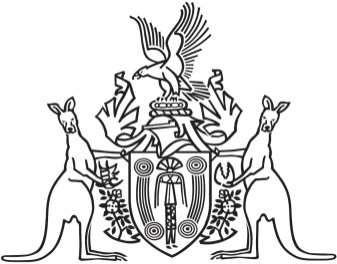 Northern Territory of AustraliaGovernment GazetteISSN-0157-8324No. G50	12 December 2018Christmas/New Year PublicationThe Office of the Parliamentary Counsel will be closed from Tuesday 25 December to Tuesday 1 January inclusive.The last General Gazette for 2018 will be published on Wednesday 19 December.The first General Gazette for 2019 will be published on Thursday 3 January.Special gazettes can be published up to 12 noon on Monday 24 December and from Wednesday 2 January 2019.General informationThe Gazette is published by the Office of the Parliamentary Counsel.The Gazette will be published every Wednesday, with the closing date for notices being the previous Friday at 4.00 pm.Notices not received by the closing time will be held over until the next issue.Notices will not be published unless a Gazette notice request form together with a copy of the signed notice and a clean copy of the notice in Word or PDF is emailed to gazettes@nt.gov.au Notices will be published in the next issue, unless urgent publication is requested.AvailabilityThe Gazette will be available online at 12 Noon on the day of publication at https://nt.gov.au/about-government/gazettesUnauthorised versions of Northern Territory Acts and Subordinate legislation are available online at https://legislation.nt.gov.au/Northern Territory of AustraliaLocal Government ActVesting of Crown Land in Litchfield CouncilI, Gerald Francis McCarthy, Minister for Housing and Community Development, under section 185(2) of the Local Court Act, vest in Litchfield Council as a road the part of section 674, Hundred of Cavenagh, as shown on Survey Plan S2018/028 in the Schedule.Dated 28 November 2018G. F. McCarthyMinister for Housing and Community Development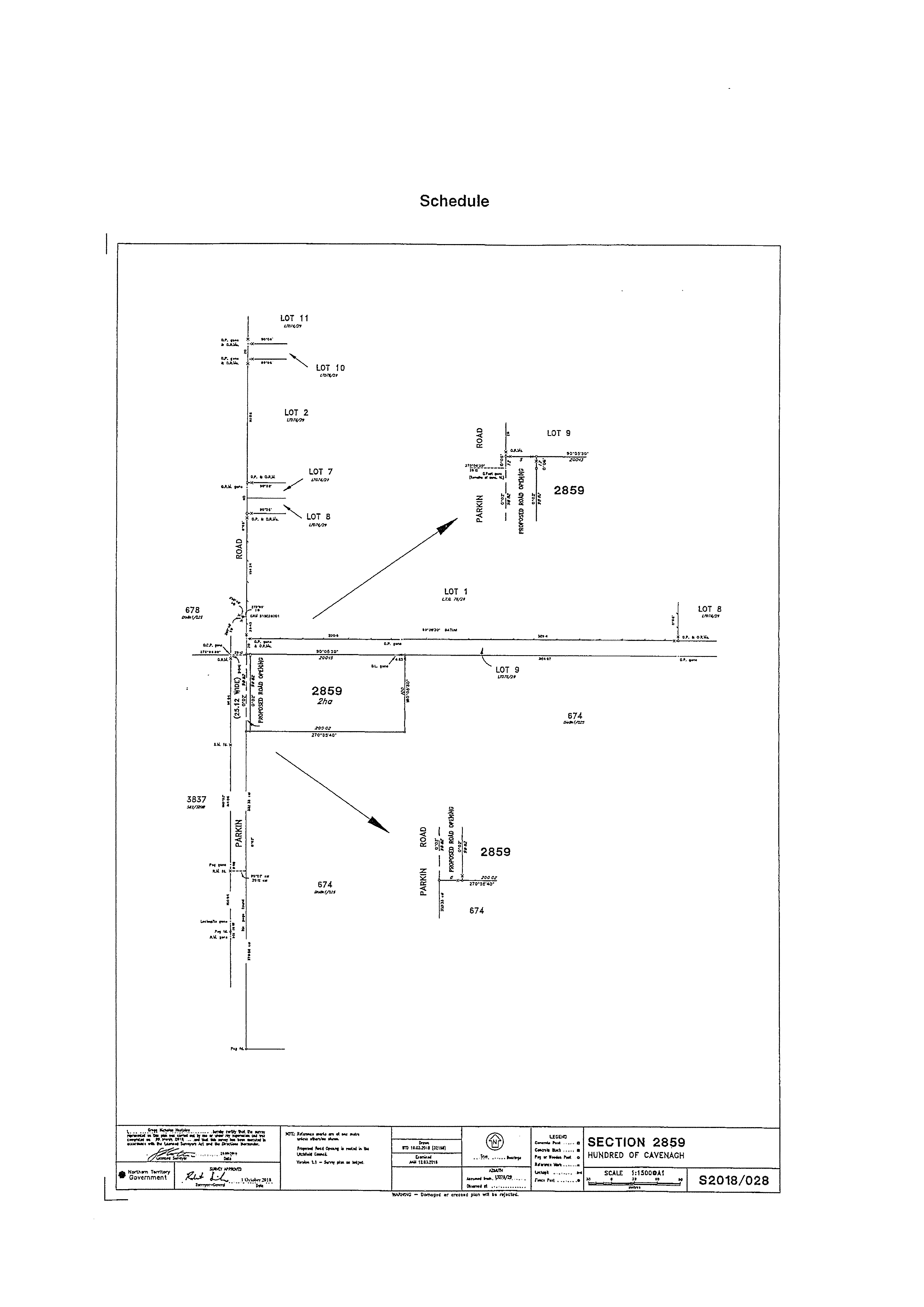 Northern TerritoryAssociations ActNotice of Dissolution of AssociationsI, Malcolm John Bryant, as a delegate of the Commissioner, pursuant to section 65(5) of the Associations Act, give notice that the associations specified in the Schedule are dissolved.Dated:	5 December 2018M. J. BryantDelegate of CommissionerNote:	Enquiries should be directed to Malcolm Bryant at Licensing NT, Department of the Attorney-General and Justice, Level 3, NAB House, 71 Smith Street, Darwin.  Phone: (08) 8999 1339 or email agd.licensingnt@nt.gov.au.____________________________Schedule_____________________________Northern Territory of AustraliaStrehlow Research Centre ActStrehlow Research Centre BoardAppointment of MembersI, Lauren Jane Moss, Minister for Tourism and Culture:(a)	under section 14(1) of the Strehlow Research Centre Act and with reference to section 14(1)(a) of the Act, appoint Michael John Liddle to be a member of the Strehlow Research Centre Board (the Board) for 3 years on and from 1 January 2019; and(b)	under section 14(1) of the Act and with reference to section 14(1)(d) of the Act, appoint Michael Anthony Sitzler to be a member of the Board for 3 years on and from 1 January 2019.Dated 5 December 2018L. J. MossMinister for Tourism and CultureNorthern Territory of AustraliaTransport of Dangerous Goods by Road and Rail
(National Uniform Legislation) ActAppointment of OfficersI, Stephen Hugh Gelding, the Competent Authority: under section 23(1) of the Transport of Dangerous Goods by Road and Rail (National Uniform Legislation) Act and with reference to section 44 (1) of the Interpretation Act, terminate all appointments of authorised officers in force immediately before the date of this instrument; andunder section 23(1) of the Transport of Dangerous Goods by Road and Rail (National Uniform Legislation) Act, appoint the people named in the Schedule to be authorised officers and exercise the powers under:sections 31, 32, 33, 34, 35, 36, 37, 38, 39, 40, 44, 45, 46, 47, 48, 49, 50, 54, 55, 56, 57, 58, 59, 62, 63, 64, 65, 86, 88, 90, 93, 95, 96 and 99 of the Transport of Dangerous Goods by Road and Rail (National Uniform Legislation) Act; andregulation 232 of the Transport of Dangerous Goods by Road and Rail (National Uniform Legislation) Regulations.The power to amend a notice pursuant to sections 88 and 96 is restricted to minor amendments:for clarification; orto correct errors or references; orto reflect changes of address or other circumstances.Dated 6 December 2018S. H. GeldingWork Health Authority_________________________________ScheduleAllan Crombie FischerAmber Louise SayersAndrew James LucasAnthony Paul CliffordAnthony John WaiteBrian ClearyBrian WingroveBruce Wayne McKinleyCarolynne MurrellChristos DespotisCollins Dubere GipeyDavid James MallettFiona Louise PetersFred James MunroGillian HyltonJoseph Peter PisaniKenneth John OrwellKerry Lee-Anne BarnaartMaria StauntonMaria RigasNeil William BurgessNigel ButlerRebecca Sue TrimbleRobert Stanley FeredayRobin Leslie Paget SmithStewart PritchardStuart Dean HandPolice officers of or above the rank of Constable_________________________________General Gazette Publication Dates 201901761cJust Rock Alice Springs IncorporatedIA02899Capoeira Angola Cultural Centre Australia (NT Branch) IncorporatedIA03013COAT NT Chapter IncorporatedIA03044Darwin Football League IncorporatedIA03084Streetz IncorporatedIA03200Omada Ellinon Greek Language Book Club IncorporatedIA03273NT Fly Fishers IncorporatedIA03285Territory Trails IncorporatedGazette NumberPublication DateClosing Date13 January28 December29 January4 January316 January11 January423 January18 January530 January25 January66 February1 February713 February8 February820 February15 February927 February22 February106 March1 March1113 March8 March1220 March15 March1327 March22 March143 April29 March1510 April5 April1617 April12 April1724 April19 April181 May26 April198 May3 May2015 May10 May2122 May17 May2229 May24 May235 June31 May2412 June7 June2519 June14 June2626 June21 June273 July28 June2810 July5 July2917 July12 July3024 July19 July3131 July26 July327 August2 August3314 August9 August3421 August16 August3528 August23 August364 September30 August3711 September6 September3818 September13 September3925 September20 September402 October27 September419 October4 October4216 October11 October4323 October18 October4430 October25 October456 November1 November4613 November8 November4720 November15 November4827 November22 November494 December29 November5011 December6 December5118 December13 December